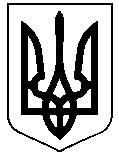 РЕШЕТИЛІВСЬКА МІСЬКА РАДАПОЛТАВСЬКОЇ ОБЛАСТІВИКОНАВЧИЙ КОМІТЕТРІШЕННЯ29 грудня 2023 року             м. Решетилівка                                             №314Про надання статусу дітям, які постраждали внаслідок воєнних дій та збройних конфліктівКеруючись Законом України „Про місцеве самоврядування в Україні”, ст..301 Закону України „Про охорону дитинства”, п.3 Порядку провадження органами опіки та піклування діяльності, пов’язаної із захистом прав дитини, затвердженого постановою Кабінету Міністрів України від 24.09.2008 № 866, п. 3,5,7 Порядку надання статусу дитини, яка постраждала внаслідок воєнних дій та збройних конфліктів, затвердженого постановою Кабінету Міністрів України від 5 квітня 2017 року № 268, враховуючи рішення комісії з питань захисту прав дитини від 26.12.2023, виконавчий комітет Решетилівської міської радиВИРІШИВ:1. Надати Анікшину Ярославу Юрійовичу, 05.11.2009 року народження (свідоцтво про народження серія І-КЕ № 374319, видане 18.11.2023 Шевченківським відділом державної реєстрації актів цивільного стану у місті Полтаві Східного міжрегіонального управління Міністерства юстиції, який зареєстрований за адресою: вулиця Миру будинок 30, с. Вірнопілля Ізюмського району, Харківської області, фактично проживає за адресою: Полтавська область, Полтавський район, м. Решетилівка, вул. Волошкова, буд.10, статус дитини, яка постраждала внаслідок воєнних дій та збройних конфліктів як така, що зазнала психологічного насильства, що підтверджується висновком оцінки потреб сім’ї (протокол засідання комісії з питань захисту прав дитини № 14 від 26.12.2023).2. Надати Булгаковій Олені Романівні, 24.01.2015 року народження (свідоцтво про народження серія І-КЕ № 217808, видане 03.02.2015 Відділом державної реєстрації актів цивільного стану реєстраційної служби Решетилівського району управління юстиції у Полтавській області, яка зареєстрована за адресою: Полтавська область, Полтавський район, м. Решетилівка, вул. Полтавська, буд. 77, фактично проживає за адресою: Полтавська область, Полтавський район, с. Остап’є вул. Сиверська, буд. 23, статус дитини, яка постраждала внаслідок воєнних дій та збройних конфліктів як така, що зазнала психологічного насильства, що підтверджується висновком оцінки потреб сім’ї (протокол засідання комісії з питань захисту прав дитини № 14 від 26.12.2023).3. Надати Булгакову Данилу Романовичу, 08.03.2016 року народження (свідоцтво про народження серія І-КЕ № 236959, видане 22.03.2016 Відділом державної реєстрації актів цивільного стану Решетилівського районного управління юстиції у Полтавській області, який зареєстрований за адресою: Полтавська область, Полтавський район, м. Решетилівка, вул. Полтавська, буд. 77, фактично проживає за адресою: Полтавська область, Полтавський район, с. Остап’є вул. Сиверська, буд. 23, статус дитини, яка постраждала внаслідок воєнних дій та збройних конфліктів як така, що зазнала психологічного насильства, що підтверджується висновком оцінки потреб сім’ї (протокол засідання комісії з питань захисту прав дитини № 14 від 26.12.2023).4. Надати Губренко Марії Юріївні, 14.04.2009 року народження (свідоцтво про народження серія І-КЕ № 090776, видане 21.04.2009 Відділом реєстрації актів цивільного стану Решетилівського районного управління юстиції Полтавської області, яка зареєстрована за адресою: Полтавська область, Полтавський район, м. Решетилівка, вул. Покровська, буд. 2/5, Кв. 58, фактично проживає за адресою: Полтавська область, Полтавський район, с. Демидівка, вул. Перемоги, буд.114 кв. 12, статус дитини, яка постраждала внаслідок воєнних дій та збройних конфліктів як така, що зазнала психологічного насильства, що підтверджується висновком оцінки потреб сім’ї (протокол засідання комісії з питань захисту прав дитини № 14 від 26.12.2023).5. Надати Дядюх Кірі Євгенівні, 30.03.2022 року народження (свідоцтво про народження серія І-НО № 890950, видане 11.05.2022 Виконавчим комітетом Часовоярської міської ради Бахмутського району Донецької області, яка народилася в місті Бахмут Донецької області, фактично проживає за адресою: Полтавська область, Полтавський район, м. Решетилівка, вул. Цибулівська, буд.13, статус дитини, яка постраждала внаслідок воєнних дій та збройних конфліктів як така, що зазнала психологічного насильства, що підтверджується висновком оцінки потреб сім’ї (протокол засідання комісії з питань захисту прав дитини № 14 від 26.12.2023).6. Надати Кулик Кірі Віталіївні, 25.07.2014 року народження (свідоцтво про народження серія І-НО № 611982, видане 15.08.2014 Виконавчим комітетом Курахівської міської ради Мар’їнського району Донецької області), яка зареєстрована за адресою: Донецька область, Мар’їнський район м.Курахове, вул. Історична, будинок 43, фактично проживає за адресою: Полтавська область, Полтавський район, м. Решетилівка, вул. Кобзарна, буд.32, статус дитини, яка постраждала внаслідок воєнних дій та збройних конфліктів як така, що зазнала психологічного насильства, що підтверджується висновком оцінки потреб сім’ї (протокол засідання комісії з питань захисту прав дитини № 14 від 26.12.2023).7. Надати Кулик Мілені Віталіївні, 01.11.2018 року народження (свідоцтво про народження серія І-НО № 789534, видане 13.11.2018 Виконавчим комітетом Курахівської міської ради Мар’їнського району Донецької області), яка зареєстрована за адресою: Донецька область, Мар’їнський район м. Курахове, вул. Історична, буд.43, фактично проживає за адресою: Полтавська область, Полтавський район, м.Решетилівка, вул. Кобзарна, буд.32, статус дитини, яка постраждала внаслідок воєнних дій та збройних конфліктів як така, що зазнала психологічного насильства, що підтверджується висновком оцінки потреб сім’ї (протокол засідання комісії з питань захисту прав дитини № 14 від 26.12.2023).8. Надати Марченко Єві Іванівні, 16.06.2023 року народження (свідоцтво про народження серія І-КЕ № 365874, видане 07.07.2023 Виконавчим комітетом Решетилівської міської ради, яка зареєстрована та проживає за адресою: Полтавська область, Полтавський район, с. Сухорабівка, пров. Багряний, буд. 5, статус дитини, яка постраждала внаслідок воєнних дій та збройних конфліктів як така, що зазнала психологічного насильства, що підтверджується висновком оцінки потреб сім’ї (протокол засідання комісії з питань захисту прав дитини № 14 від 26.12.2023).9. Надати Мусаловій Лейлі Віталіївні, 09.02.2018 року народження (свідоцтво про народження серія І-ВЛ № 562936, видане 31.08.2019 Московським районним у місті Харкові відділом державної реєстрації актів цивільного стану Головного територіального управління юстиції у Харківській області ), яка зареєстрований за адресою: м. Харків, вул. Бучми, буд. 32, кв.151, фактично проживає за адресою: Полтавська область, Полтавський район, с. Піщане, вул. Дудки, буд.17, статус дитини, яка постраждала внаслідок воєнних дій та збройних конфліктів як така, що зазнала психологічного насильства, що підтверджується висновком оцінки потреб сім’ї (протокол засідання комісії з питань захисту прав дитини № 14 від 26.12.2023).10. Надати Скрипнику Андрію Андрійовичу, 21.07.2012 року народження (свідоцтво про народження серія І-КЕ № 162962, видане 21.08.2012 Виконавчим комітетом Жовтневої сільської ради Решетилівського району Полтавської області), який зареєстрований за адресою: Полтавська область, Полтавський район, с-ще  Покровське, вул. Полтавський Шлях, буд.23, фактично проживає за адресою: Полтавська область, Полтавський район, с-ще Покровське, пров. Садовий, буд.4 статус дитини, яка постраждала внаслідок воєнних дій та збройних конфліктів як така, що зазнала психологічного насильства, що підтверджується висновком оцінки потреб сім’ї (протокол засідання комісії з питань захисту прав дитини № 14 від 26.12.2023).11. Надати Скрипнику Ростіславу Андрійовичу, 14.12.2018 року народження (свідоцтво про народження серія І-КЕ № 291135, видане 18.12.2018 Виконавчим комітетом Покровської сільської ради Решетилівського району Полтавської області), який зареєстрований за адресою: Полтавська область, Полтавський район, с-ще  Покровське, вул. Полтавський Шлях, буд.23, фактично проживає за адресою: Полтавська область, Полтавський район, с-ще Покровське, пров. Садовий, буд.4 статус дитини, яка постраждала внаслідок воєнних дій та збройних конфліктів як така, що зазнала психологічного насильства, що підтверджується висновком оцінки потреб сім’ї (протокол засідання комісії з питань захисту прав дитини № 14 від 26.12.2023).12. Надати Шкурупію Михайлу Юрійовичу, 27.06.2006 року народження (свідоцтво про народження серія І-ВЛ № 046983, видане 07.07.2006 міським відділом реєстрації актів цивільного стану №3 Харківського обласного управління юстиції), який зареєстрований за адресою: м.Харків, Індустріальний район  вул. Плиткова, будинок 79Д, кв.19, фактично проживає за адресою: Полтавська область, Полтавський район, м. Решетилівка, провулок Вишневий, буд.5, статус дитини, яка постраждала внаслідок воєнних дій та збройних конфліктів як така, що зазнала психологічного насильства, що підтверджується висновком оцінки потреб сім’ї (протокол засідання комісії з питань захисту прав дитини № 14 від 26.12.2023).13. Надати Шкурупію Єгору Юрійовичу, 25.09.2013 року народження (свідоцтво про народження серія І-ВЛ № 331524, видане 10.10.2013 Відділом державної реєстрації актів цивільного стану по місту Харкову реєстраційної служби харківського міського управління юстиції), який зареєстрований за адресою: м.Харків, Індустріальний район  вул. Плиткова, будинок 79Д, кв.19, фактично проживає за адресою:  Полтавська область,  Полтавський  район, м. Решетилівка, провулок Вишневий, буд.5, статус дитини, яка постраждала внаслідок воєнних дій та збройних конфліктів як така, що зазнала психологічного насильства, що підтверджується висновком оцінки потреб сім’ї (протокол засідання комісії з питань захисту прав дитини № 14 від 26.12.2023).Міський голова	Оксана ДЯДЮНОВА